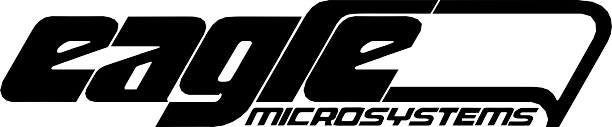 PRODUCT SPECIFICATION WT3600 WEIGH TRUNNION SCALEGENERALThe ton container weighing system shall be an Eagle Microsystems Model WT3600 Weigh Trunnion Electronic Scale, suitable for weighing chlorine or sulfur dioxide ton containers, and furnished complete with Model EI- 2000 Dual Channel Digital Indicator. Each weigh trunnion shall have a maximum capacity of 4000 lbs. / 1800 kg., providing an accuracy of 0.5 % of rated capacity.WORK SPECIFIED ELSEWHEREThe weigh trunnions shall be anchored to the floor by the contractor with 1/2" dia. mounting hardware.START UP / OPERATIONInstallation shall be accomplished without the need for special tools or lifting devices. Start up, calibration and operation of the scale shall not require the services of the manufacturer, however, assistance shall be available from a factory trained, local representative, if required.DESCRIPTIONThe ton container weighing system shall consist of a total of two (2) floor mount weigh trunnions, each furnished complete with 15 ft. / 3 m. interconnection cable and a remote mounted dual channel digital indicator, . Each weigh trunnion shall weigh less than 50 lbs. / 22 kg for ease of installation.COMPONENTSWEIGH TRUNNIONSEach ton container shall be mounted and weighed on an individual weigh trunnion assembly. Weigh trunnions shall be of heavy duty cast aluminum base construction and include high impact, corrosion-proof PET plastic rollers with stainless steel axles. Each weigh trunnion shall incorporate two (2) environmentally sealed strain gauge load cells.Load cells shall be shock mounted and temperature compensated0 to150o F (0 to 65o C). Ton container weight shall be applied directly to the load cells, outputted to the summing circuitry and conveyed to the remote mount indicator. Systems incorporating single load cells, large metal frames or hydraulic load cells shall not be acceptable.ELECTRONIC INDICATORThe electronic indicator shall be a two (2) channel device, each channel of which shall display the weight applied to one weigh trunnion scale.An electronic tare weight adjustment of 0 to 100 % shall allow accurate indication of net weight (chemical weight). Display resolution shall be user selectable in 1, 2 or 5 lb. (0.5, 1 or 2 kg.) increments. The electronic indicator shall provide dual LED digital displays of "Gross", "Tare", and "Remaining" weights. A vertical LED array shall clearly indicate status of the weight display for each channel. A "Low Level" visual indicator shall be furnished as standard, with the capabilityof an associated optional alarm contact (see options). 15 ft. / 5 m of interconnection cable shall be furnished as standard. However, the indicator shall be capable of remote mounting to a distance of 1000 ft. / 300 m.ANALOG OUTPUTThe electronic indicator shall provide two (2) isolated 4-20 mADC outputs, user selectable and proportional to either the "Gross" or "Remaining" weight.POWER SUPPLYThe scale shall operate from a 120 VAC, 60 Hz ( other) power supply.OPTIONSOUTPUTS / RELAYSDual alarm relay contacts shall be furnished to provide remote indication of low weight for each channel. Contacts shall be rated 250Vac, 1.3 amp or 400Vdc, 1.3 amp (user to specify).WARRANTYThe entire scale and indicator shall be warranted against defects in material and workmanship for a period of one (1) year from date of start up.MANUFACTURERThe scale shall be manufactured by Eagle Microsystems, Inc., Pottstown, PA, USA phone: 610.323.2250 / fax: 610.323.0114